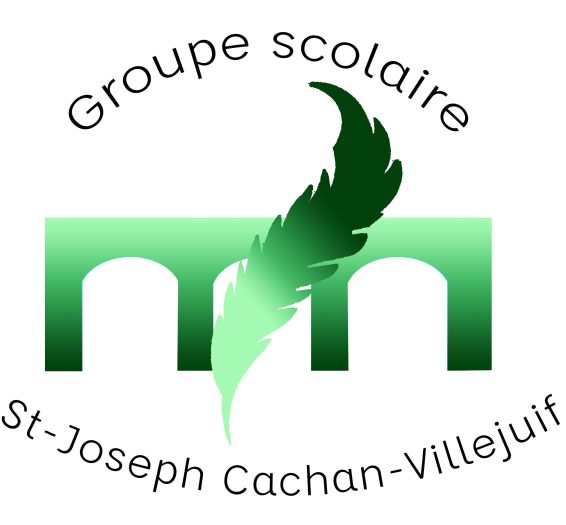 LISTE DES FOURNITURESClasse de CE2 – Année 2020-2021Les enseignantes de CE2Ecole primaire 2  ter rue de la Citadelle  94230 CACHAN   01 49 69 11 22 mail : ecole.st94@wanadoo.fr1 trousse avec :Crayons de couleurs (pas plus de 12) Feutres à pointes moyennes (pas plus de 12) 1 trousse avec :1 paire de ciseaux à bouts ronds adaptée à la main dominante de votre enfant1 crayon à papier HB (pas de gomme à l’extrémité)1 stylo plume avec 4 cartouches d’encre bleue OU 1 stylo bille encre bleue effaçable avec des recharges bleues1 effaceurDes stylos bille : un ROUGE, un VERT, un BLEU, (pas de stylo 4 couleurs)2 Crayons STABILO Woody multi-talents 3 en 1 cyan ou bleu outremer (pour l’ardoise)2 feutres effaçables à sec pointe ogive ou moyenne pour ardoise. BLEU1 taille-crayon avec réservoir 1 gomme blanche1 double décimètre rigide (20cm - pas de métal)2 sticks de colle 21gAutres fournitures5 cahiers 17x22 couverture plastique Incolore CALLIGRAPHE 96p grands carreaux 90g2 cahiers « 4 en 1 » 4 sections polypro OXFORD openflex 140p 24x32 90g seyes de deux couleurs différentes (si possible BLEU et ROUGE)1 cahier Travaux Pratiques 24x32 CALLIGRAPHE 48p+48p grands carreaux 90g/120g avec couverture intégrée transparente2 cahiers de brouillon 17x22 CALLIGRAPHE 96p grands carreaux2 chemises 3 rabats cartonnées (une ROUGE et une JAUNE) avec élastiques aux coins  - 24 x 32 1 ardoise blanche avec un chiffon (obligatoire)2 boîtes de mouchoirs1 photo d’identité1 jeu d’étiquettes autocollantes marquées au nom de l'enfant3 lutins Protège documents A4 21x29,7- 160 vues 80 pochettes de trois couleurs différentes si possible VERT-ROUGE-BLEUUne équerrela réserve qui restera à la maison:3 sticks de colle (21g)Un lot de cartouches d’encre bleue d’avance1 gomme de rechange3 crayons à papier HBAfin de faciliter la rentrée, nous vous demandons de bien étiqueter tout le matériel au nom de votre enfant (chaque crayon, stylo, paire de ciseaux, colle, …) . Nous vous demandons également de bien vouloir couvrir et étiqueter les livres confiés à votre enfant pour l’année scolaire. Attention : une somme peut être facturée en fin d’année si les livres n’ont pas été recouverts.Un agenda, un carnet de liaison personnalisé et un fichier pour la pastorale et l’anglais ont été commandés pour tous les élèves du CE2 et seront facturés ainsi que quelques romans s’il y a lieu.Les cartables à roulettes ne sont pas autorisés, étant lourds, fragiles et dangereux. 